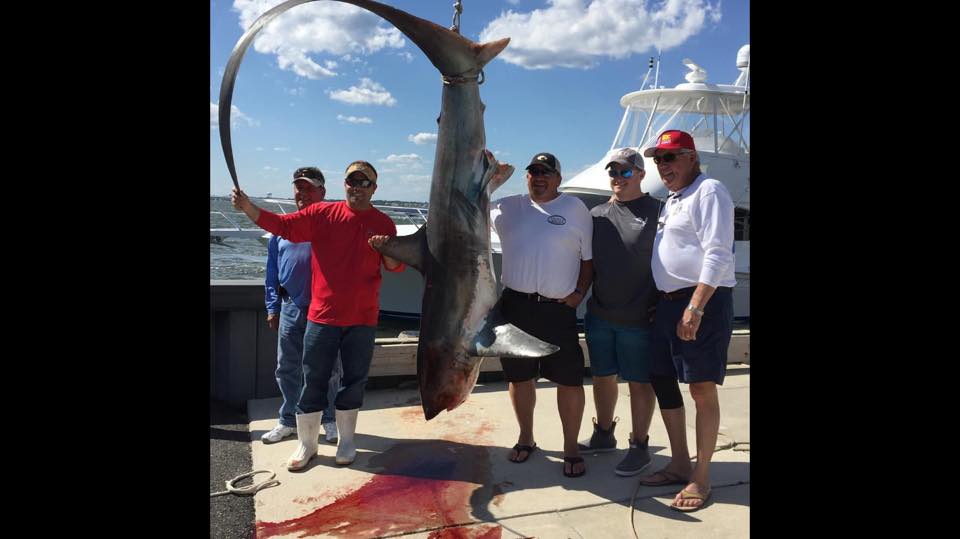 OCMTC 2023 SHARK/BLUEFIN TOURNAMENT                 SATURDAY JUNE 10TH-FISHING TIME: 6:00AM TO 3:00PM -BOATS MAY LEAVE GE INLET ANY TIME AFTER 12AM****NO CAPTAINS MEETING FOR THIS EVENT****-ALL BOATS MUST REGISTER BY CALLING 1-855-GET TUNA-ALL CURRENT HMS AND IGFA RULES APPLY FOR SHARK AND TUNA-MINIMUM WEIGHT FOR CAPTURED SHARKS IS 100LBS (1 CAPTURED SHARK PER BOAT)-CAPTURED THRESHER IS WORTH 1 POINT/LB (99LB THRESHER=0 POINTS)-EACH RELEASED SHARK 10 POINTS (TIES SETTLED BY TIME OF RELEASE)-REPORT ALL SHARK RELEASES TO ANOTHER OCMTC BOAT AT TIME OF RELEASE.-10 SHARKS MAXIMUM RELEASED QUALIFY FOR POINTS-MINIMUM WEIGHT FOR BLUEFIN IS 40LBS (1 POINT/LB) NO POINTS FOR TUNA RELEASES.-HMS REGULATIONS APPLY FOR TUNA MINIMUM/MAXIMUMS-GIANT BLUEFIN ARE NOT ALLOWED IN THIS TOURNAMENT-BOATS MAY FISH FOR BLUEFIN AND SHARK AND QUALIFY FOR POINTS IN BOTH CATEGORIES-SPREADER BARS ALLOWED, HARPOONS MAY BE USED, BANG STICK OR GUNS ALLOWED FOR SHARK AFTER WIRING. CIRCLE HOOKS REQUIRED ON ALL NATURAL BAITS.WEIGH IN AT OCYC- 4:00-7:00PM***ALL RELEASE SLIPS TURNED IN TO WEIGH DOCK BY 7PM***                                  SHARK RELEASE FORM    SPECIES                 TIME OF RELEASE           BOAT REPORTED TO1___________________________________________________2___________________________________________________3___________________________________________________4___________________________________________________5___________________________________________________6___________________________________________________7___________________________________________________8___________________________________________________9___________________________________________________10__________________________________________________PRIZES:THRESHER:  1ST, 2ND, 3RD HEAVIESTBOAT AWARD: 1ST, 2ND, 3RD TOTAL POINTSBLUEFIN: 1ST, 2ND, 3RD HEAVIESTJUNIORS: 1ST, 2ND, (MUST BE UNDER 16 AS OF 6/10/23) 